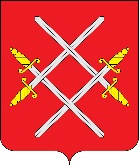 АДМИНИСТРАЦИЯ РУЗСКОГО ГОРОДСКОГО ОКРУГАМОСКОВСКОЙ ОБЛАСТИПОСТАНОВЛЕНИЕот __________________________ №_______Об утверждении Руководства по соблюдению обязательных требований с разъяснением критериев правомерного поведения, положений нормативных правовых актов, устанавливающих обязательные требования, а также необходимых для реализации таких нормативных правовых актов организационных, технических мероприятий в сфере автомобильного транспорта, городского наземного электрического транспорта и в дорожном хозяйстве на территории Рузского городского округа Московской областиВ соответствии с Федеральным законом от 31.07.2020 № 248-ФЗ «О государственном контроле (надзоре) и муниципальном контроле в Российской Федерации», Законом Московской области от 30.06.2021 № 123/2021-ОЗ «О видах регионального государственного контроля (надзора) на территории Московской области», постановлением Правительства Московской области от 21.09.2021 № 899/33 «О региональном государственном контроле (надзоре) на автомобильном транспорте, городском наземном электрическом транспорте и в дорожном хозяйстве на территории Московской области», решением Совета депутатов Рузского городского округа Московской области от 13.10.2021 № 569/68 «О принятии Положения о муниципальном контроле на автомобильном транспорте, городском наземном электрическом транспорте и в дорожном хозяйстве на территории Рузского городского округа Московской области», руководствуясь Уставом Рузского городского округа, Администрация Рузского городского округа постановляет:1. Утвердить Руководство по соблюдению обязательных требований с разъяснением критериев правомерного поведения, положений нормативных правовых актов, устанавливающих обязательные требования, а также необходимых для реализации таких нормативных правовых актов организационных, технических мероприятий в сфере автомобильного транспорта, городского наземного электрического транспорта и в дорожном хозяйстве на территории Рузского городского округа Московской области (прилагается). 2. Разместить настоящее постановление на официальном сайте Рузского городского округа Московской области в сети «Интернет».3. Настоящее постановление вступает в силу с момента подписания и распространяется на правоотношения, возникшие с 01.01.2022.4. Контроль за исполнением настоящего постановления возложить на Заместителя Главы Администрации Рузского городского округа Пархоменко В.Ю.И.о. Главы городского округа							  Ю.А. ПеняевВерно: Начальник общего отдела					        О.П. Гаврилова
«___»___________2022 г.Швецов Антон ЮрьевичСтарший инспектор отдела дорожной деятельности+7(49627)24-262, odhts_rmr@mail.ruУТВЕРЖДЕНО постановлением АдминистрацииРузского городского округа 
от _____________ №  _______РУКОВОДСТВО по соблюдению обязательных требований с разъяснением критериев правомерного поведения, положений нормативных правовых актов, устанавливающих обязательные требования, а также необходимых для реализации таких нормативных правовых актов организационных, технических мероприятий в сфере автомобильного транспорта, городского наземного электрического транспорта и в дорожном хозяйстве на территории Рузского городского округа Московской областиОбщие положения1. Настоящее Руководство по соблюдению обязательных требований с разъяснением критериев правомерного поведения, положений нормативных правовых актов, устанавливающих обязательные требования, а также необходимых для реализации таких нормативных правовых актов организационных, технических мероприятий в сфере автомобильного транспорта, городского наземного электрического транспорта и в дорожном хозяйстве на территории Рузского городского округа Московской области (далее — Руководство) разработано Администрацией Рузского городского округа Московской области (далее — Администрация) в соответствии с пунктом 5 части З статьи 46 Федерального закона от 31.07.2020 
№ 248-ФЗ «О государственном контроле (надзоре) и муниципальном контроле в Российской Федерации», частью 5 статьи 14 Федерального закона от 31.07.2020 
№ 247-ФЗ «Об обязательных требованиях в Российской Федерации», пунктом 4.4 Стандарта комплексной профилактики рисков причинения вреда охраняемым законом ценностям, утвержденного протоколом заседания проектного комитета приоритетной программы «Реформа контрольной и надзорной деятельности» от 27.03.2018 № 2, в целях оказания организациям, руководителям и иным должностным лицам организаций, индивидуальным предпринимателям, их уполномоченным представителям, физическим лицам, не являющимся индивидуальными предпринимателями, информационно-методической поддержки и содержит рекомендации по соблюдению обязательных требований (далее — обязательные требования):к осуществлению работ по капитальному ремонту, ремонту и содержанию автомобильных дорог общего пользования муниципального значения Рузского городского округа Московской области и искусственных дорожных сооружений на них (включая требования к дорожно-строительным материалам и изделиям) в части обеспечения сохранности автомобильных дорог (далее ремонт (содержание) автомобильных дорог);к эксплуатации объектов дорожного сервиса, размещенных в полосах отвода и (или) придорожных полосах автомобильных дорог общего пользования муниципального значения Рузского городского округа Московской области (далее — эксплуатация объектов дорожного сервиса);З) установленных в отношении перевозок по муниципальным маршрутам регулярных перевозок, не относящихся к предмету муниципального контроля (надзора) на автомобильном транспорте, городском наземном электрическом транспорте и в дорожном хозяйстве в области организации регулярных перевозок (далее — регулярные перевозки).II. Нормативно-правовые акты, содержащие обязательные требования2. Перечень нормативных правовых актов Российской Федерации и нормативных правовых актов Московской области (их отдельных положений), содержащих обязательные требования, оценка соблюдения которых осуществляется в рамках регионального государственного контроля (надзора) на автомобильном транспорте, городском наземном электрическом транспорте и в дорожном хозяйстве на территории Московской области, привлечения к административной ответственности, утвержден постановлением Администрации от ______ №_____ «Об утверждении перечня нормативных правовых актов Российской Федерации и нормативных правовых актов Московской области (их отдельных положений), содержащих обязательные требования, оценка соблюдения которых осуществляется в рамках регионального государственного контроля (надзора) на автомобильном транспорте, городском наземном электрическом транспорте и в дорожном хозяйстве на территории Рузского городского округа Московской области, привлечения к административной ответственности» и размещен на официальном сайте Рузского городского округа в информационно-телекоммуникационной сети Интернет: https://ruzaregion.ru/Контролируемые лица, в отношении которых устанавливаются обязательные требованияЗ. Обязательные требования установлены в отношении организаций, руководителей и иных должностных лиц организаций, индивидуальных предпринимателей, их уполномоченных представителей, физических лиц, не являющихся индивидуальными предпринимателями, осуществляющих деятельность по ремонту (содержанию) автомобильных дорог, эксплуатации объектов дорожного сервиса, а также по осуществлению регулярных перевозок (далее — контролируемые лица), с целью предотвращения нарушений при осуществлении ими деятельности.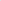 Наиболее часто встречающиеся нарушения обязательных требований с разъяснением критериев правомерного поведения контролируемых лиц4. К наиболее часто встречающимся нарушениям обязательных требований относятся следующие:объекты дорожного сервиса, размещенные в полосах отвода и (или) придорожных полосах автомобильных дорог общего пользования муниципального значения Рузского городского округа Московской области, не оборудованы стоянками и местами остановки транспортных средств, а также подъездами, съездами и примыканиями к ним, в целях обеспечения доступа к ним с автомобильной дороги.Нормативные правовые акты (их части), содержащие обязательные требования к обеспечению оборудования объектов дорожного сервиса стоянками и местами остановки транспортных средств, а также подъездными путями к ним, соответствующих требованиям нормативной документации в области обеспечения безопасности дорожного движения:часть 6 статьи 22 Федерального закона от 08.11.2007 № 257-ФЗ 
«Об автомобильных дорогах и о дорожной деятельности в Российской Федерации и о внесении изменений в отдельные законодательные акты Российской Федерации» (далее — Закон № 257-ФЗ).Соблюдение обязательных требований осуществляется посредством оборудования объектов дорожного сервиса стоянками и местами остановки транспортных средств, а также подъездами, съездами и примыканиями в целях обеспечения доступа к ним с автомобильной дороги. При примыкании автомобильной дороги к другой автомобильной дороге подъезды и съезды должны быть оборудованы переходно-скоростными полосами и обустроены элементами обустройства автомобильной дороги в целях обеспечения безопасности дорожного движения;отсутствие письменного согласия владельца автомобильной дороги на присоединение объекта дорожного сервиса к автомобильной дороге (въезд-выезд) и (или) на проведение ремонта примыканий к автомобильной дороге (въезд-выезд).Нормативные правовые акты (их части), содержащие обязательные требования к реконструкции, капитальному ремонту и ремонту примыканий объектов дорожного сервиса к автомобильным дорогам при наличии письменного согласия владельца автомобильной дороги: часть 11 статьи 22 Закона 257-ФЗ.Соблюдение обязательных требований осуществляется посредством осуществления реконструкции, капитального ремонта, ремонта и содержания подъездов, съездов и примыканий, стоянок и мест остановки транспортных средств, переходно-скоростных полос после получения письменного согласия владельца автомобильной дороги в порядке, установленном административным регламентом предоставления муниципальной услуги «Выдача согласия на строительство, реконструкцию в границах полосы отвода и придорожной полосы и на присоединение (примыкание) к автомобильной дороге общего пользования муниципального значения Рузского городского округа Московской области», утвержденным постановлением Администрации от 23.12.2020 №4138 «Об утверждении Административного регламента предоставления муниципальной услуги «Выдача согласия на строительство, реконструкцию в границах полосы отвода и придорожной полосы и на присоединение (примыкание) к автомобильной дороге общего пользования муниципального значения Рузского городского округа Московской области».В соответствии с частью 10 статьи 22 Закона № 257-ФЗ капитальный ремонт, ремонт и содержание подъездов, съездов и примыканий, стоянок и мест остановки транспортных средств, переходно-скоростных полос осуществляются в соответствии с Классификацией работ по капитальному ремонту, ремонту и содержанию автомобильных дорог, утвержденной приказом Минтранса России от 16.11.2012 № 402 «Об утверждении Классификации работ по капитальному ремонту, ремонту и содержанию автомобильных дорог»;З) на покрытии проезжей части имеются проломы, просадки, выбоины и иные повреждения или дефекты.Нормативные правовые акты (их части), содержащие обязательные требования к обеспечению отсутствия на покрытии проезжей части проломов, просадок, выбоин и иных повреждений или дефектов:подпункт «а» пункта 13.2 статьи З решения Комиссии Таможенного союза от 18.10.2011 № 827 «О принятии технического регламента Таможенного союза «Безопасность автомобильных дорог» (далее — Технический регламент).Соблюдение обязательных требований осуществляется посредством обеспечения соответствия обязательным требованиям проезжей части при отсутствии проломов, просадок, выбоин и иных повреждений или дефектов, а также посторонних предметов, затрудняющих движение транспортных средств с разрешенной скоростью и представляющих опасность для потребителей транспортных услуг или третьих лиц.Предельно допустимые значения повреждений и сроки ликвидации факторов, затрудняющих движение транспортных средств с разрешенной скоростью, устанавливаются в международных и региональных стандартах, а в случае их отсутствия — национальных (государственных) стандартах государств — членов Таможенного союза, в результате применения которых на добровольной основе обеспечивается соблюдение требований Технического регламента.При необходимости, до устранения указанных дефектов проезжей части поврежденные участки автомобильной дороги должны быть обозначены соответствующими временными дорожными знаками или другими техническими средствами организации дорожного движения;отсутствие дорожной разметки на проезжей части или некачественно нанесенная дорожная разметка.Нормативные правовые акты (их части), содержащие обязательные требования к нанесению дорожной разметки на проезжую часть: подпункт «б» пункта 13.5 статьи 3 Технического регламента.Соблюдение обязательных требований осуществляется посредством обеспечения соответствия обязательным требованиям дорожной разметки, которая должна быть различима в любых условиях эксплуатации, за исключением случаев, когда поверхность автомобильной дороги загрязнена или покрыта снежно-ледяными отложениями. В случае если разметка, определяющая режимы движения, трудно различима или не может быть своевременно восстановлена, необходимо устанавливать соответствующие дорожные знаки.Дорожная разметка должна быть восстановлена в случае, если ее износ или разрушение не позволяют однозначно воспринимать заложенную информацию. Восстановление дорожной разметки необходимо производить при наступлении условий, обеспечивающих возможность применения разметочных материалов и изделий в соответствии с установленными условиями их применения;на смежных межмуниципальных маршрутах регулярных перевозок, межмуниципальных маршрутах регулярных перевозок отсутствует возможность безналичной оплаты проезда, в том числе с использованием единой транспортной карты, банковской карты и не размещен знак о такой возможности в салоне транспортного средства.Нормативные правовые акты (их части), содержащие обязательные требования к обеспечению на смежных межрегиональных маршрутах регулярных перевозок, межмуниципальных маршрутах регулярных перевозок возможности безналичной оплаты проезда, в том числе с использованием единой транспортной карты, банковской карты, и обязательному размещению знака о такой возможности в салоне транспортного средства:статья 14.1 Закона Московской области № 268/2005-ОЗ «Об организации транспортного обслуживания населения на территории Московской области» (далее — Закон № 268/2005-ОЗ).Соблюдение обязательных требований осуществляется посредством обеспечения на смежных межрегиональных маршрутах регулярных перевозок, межмуниципальных маршрутах регулярных перевозок возможности безналичной оплаты проезда, в том числе с использованием единой транспортной карты, банковской карты, и обязательного размещения знака о такой возможности в салоне транспортного средства;нарушение срока эксплуатации транспортных средств, выпускаемых на маршрут для осуществления регулярных перевозок пассажиров и багажа.Нормативные правовые акты (их части), содержащие обязательные требования к обеспечению соответствия срока эксплуатации транспортных средств, выпускаемых на маршрут для осуществления регулярных перевозок: часть 1 статьи 14 Закона № 268/2005-ОЗ.Соблюдение обязательных требований осуществляется посредством выпуска на маршрут для осуществления регулярных перевозок транспортных средств в технически исправном состоянии для обеспечения безопасности дорожного движения, бесперебойной работы.Срок эксплуатации с года выпуска транспортных средств, выпускаемых на маршрут для осуществления регулярных перевозок, не должен превышать: для автобусов малого класса — 5 лет; для автобусов среднего и большого класса — 7 лет;транспортные средства, выпускаемые на маршрут для осуществления регулярных перевозок, не соответствуют цветовой гамме кузова.Нормативные правовые акты (их части), содержащие обязательные требования к обеспечению соответствия транспортных средств, выпускаемых на маршрут для осуществления регулярных перевозок установленной цветовой гамме кузова:часть 3.1 статьи 14 Закона № 268/2005-03.Соблюдение обязательных требований осуществляется посредством обеспечения соответствия обязательным требованиям цветовой гаммы кузова транспортных средств, выпускаемых на маршрут для осуществления регулярных перевозок, состоящей из основного белого цвета и полос желтого и темно-серого цветов, размещенных по всей длине боковых поверхностей кузова.На транспортных средствах, выпускаемых на маршрут для осуществления регулярных перевозок, должны размещаться фирменное наименование перевозчика, логотип перевозчика (при наличии) и логотип общественного транспорта Рузского городского округа Московской области, выполняемый в желтом и черном цветах и включающий в себя знак бренда в виде буквы «Т» и текстовый блок, состоящий из слов «Транспорт Подмосковья».V. Меры ответственности за нарушение обязательных требованийВ соответствии с частью 1 статьи 8.4 Закона Московской области  37/2016-ОЗ «Кодекс Московской области об административных правонарушениях» (далее - КоАП МО) за нарушение требований об обеспечении возможности безналичной оплаты проезда, в том числе с использованием единой транспортной карты, банковской карты, на межмуниципальных маршрутах регулярных перевозок, и смежных межрегиональных маршрутах регулярных перевозок влечет наложение административного штрафа на должностных лиц в размере от тридцати тысяч до пятидесяти тысяч рублей; на юридических лиц - от семидесяти тысяч до ста тысяч рублей.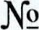 Согласно статье 8.7 КоАП МО за нарушение требований, установленных нормативными правовыми актами Московской области, о передаче мониторинговой информации о параметрах движения и местоположении транспортных средств, используемых для перевозки пассажиров автомобильным транспортом и городским наземным электрическим транспортом по маршрутам регулярных перевозок, в Региональную навигационно-информационную систему Московской области влечет наложение административного штрафа на должностных лиц в размере от тридцати тысяч до пятидесяти тысяч рублей; на юридических лиц и индивидуальных предпринимателей - от семидесяти тысяч до ста тысяч рублей.В соответствии с частью 1 статьи 19.4 Кодекса об административных правонарушениях Российской Федерации (далее — КоАП РФ) за неповиновение законному распоряжению или требованию должностного лица органа, осуществляющего государственный надзор, должностного лица организации, уполномоченной в соответствии с федеральными законами на осуществление государственного контроля (надзора), влечет предупреждение или наложение административного штрафа на граждан в размере от пятисот до одной тысячи рублей; на должностных лиц — от двух тысяч до четырех тысяч рублей.Согласно статье 19.4.1 КоАП РФ в случае воспрепятствования законной деятельности должностного лица органа государственного надзора, должностного лица организации, уполномоченной в соответствии с федеральными законами на осуществление государственного контроля (надзора), по проведению проверок или уклонение от таких проверок, за исключением случаев, предусмотренных частью 4 статьи 14.24, частью 9 статьи 15.29 и статьей 19.4.2 КоАП РФ предусмотрена административная ответственность в виде административного штрафа на должностных лиц от двух тысяч до четырех тысяч рублей; на юридических лиц — от пяти тысяч до десяти тысяч рублей.В случае неисполнения в установленный срок законного предписания органа (должностного лица), осуществляющего государственный (контроль) надзор, частью 1 статьи 19.5 КоАП РФ для виновных лиц предусмотрена административная ответственность в виде наложения административного штрафа на граждан в размере от трехсот до пятисот рублей, на должностных лиц — в размере от одной тысячи до двух тысяч рублей или дисквалификации на срок до трех лет; на юридических лиц от десяти тысяч до двадцати тысяч рублей.По итогам 2021 года судебная практика в отношении субъектов государственного надзора не сформировалась.VI. Порядок применения самостоятельной оценки соблюдения обязательных требованийПри осуществлении муниципального контроля (надзора) на автомобильном транспорте, городском наземном электрическом транспорте и в дорожном хозяйстве на территории Рузского городского округа Московской области применяется риск-ориентированный подход.Отнесение объектов контроля, используемых контролируемыми лицами, к определенной категории риска осуществляется должностными лицами Администрации с учетом оценки соблюдения ими обязательных требований. Применение риск-ориентированного подхода позволяет исключить проведение плановых контрольных (надзорных) мероприятий в отношении контролируемых лиц, которые не допускают нарушений обязательных требований и отнесены к низкой категории риска.В целях добровольного определения контролируемыми лицами уровня соблюдения обязательных требований ими может применяться самостоятельная оценка соблюдения обязательных требований (самообследование).Самообследование осуществляется в автоматизированном режиме с использованием одного из способов, указанных на официальном сайте Министерства транспорта и дорожной инфраструктуры Московской области в информационно-телекоммуникационной сети Интернет в разделе «Контрольно-надзорная деятельность».Контролируемые лица, получившие высокую оценку соблюдения ими обязательных требований, по итогам самообследования, вправе принять декларацию соблюдения обязательных требований (далее – декларация) и направить ее для регистрации в Администрацию. Срок действия декларации составляет 1 год с момента ее регистрации в Администрации.При отнесении объектов контроля, используемых контролируемыми лицами, имеющими зарегистрированную декларацию, к определенной категории риска такому объекту присваивается группа вероятности «4» при условии отсутствия вынесенных в отношении контролируемого лица приговоров суда с назначением наказания контролируемому лицу, решения (постановления) о назначении административного наказания контролируемому лицу за совершение преступления или правонарушения при выполнении им трудовых функций, предостережений о недопустимости нарушения обязательных требований и предписаний об устранении выявленных нарушений.